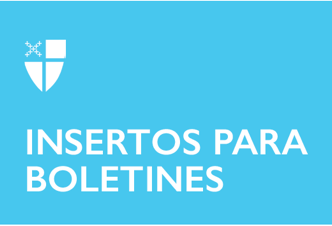 24 de octubre de 2021 - Pentecostés 22 (B) Beca 2021 para los Ministerios de Jóvenes Adultos y UniversitariosLa Iglesia Episcopal invita a presentar solicitudes para apoyar a los Ministerios de Jóvenes Adultos y Universitarios de toda la Iglesia. El proceso consta de tres etapas: el discernimiento y planeación, la redacción de la solicitud y el envío de dicha solicitud en línea. Este proceso está diseñado para ayudarle a discernir dónde y cómo Dios llama a su comunidad a servir a los jóvenes adultos y a determinar si este es el momento adecuado para solicitar una beca. Esperamos que este proceso sea una invitación para que usted y su comunidad consideren cómo los Ministerios de Adultos Jóvenes y Universitarios de la Iglesia Episcopal pueden ministrar a los adultos jóvenes dentro y fuera del campus universitario (como son los centros de estudios superiores, los campus de los institutos superiores tribales, los programas titulados no tradicionales), también en las Fuerzas Armadas, y a aquellos que no asisten a la universidad.Quiénes calificanEstas becas están orientadas a proveer fondos para un ministerio episcopal (o un ministerio ecuménico con participación episcopal) en una diócesis, en una congregación o en un centro de 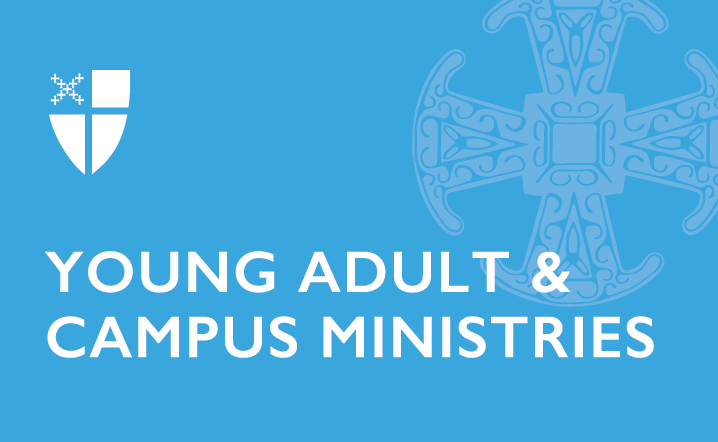 24 de octubre de 2021 - Pentecostés 22 (B) Beca 2021 para los Ministerios de Jóvenes Adultos y UniversitariosLa Iglesia Episcopal invita a presentar solicitudes para apoyar a los Ministerios de Jóvenes Adultos y Universitarios de toda la Iglesia. El proceso consta de tres etapas: el discernimiento y planeación, la redacción de la solicitud y el envío de dicha solicitud en línea. Este proceso está diseñado para ayudarle a discernir dónde y cómo Dios llama a su comunidad a servir a los jóvenes adultos y a determinar si este es el momento adecuado para solicitar una beca. Esperamos que este proceso sea una invitación para que usted y su comunidad consideren cómo los Ministerios de Adultos Jóvenes y Universitarios de la Iglesia Episcopal pueden ministrar a los adultos jóvenes dentro y fuera del campus universitario (como son los centros de estudios superiores, los campus de los institutos superiores tribales, los programas titulados no tradicionales), también en las Fuerzas Armadas, y a aquellos que no asisten a la universidad.Quiénes calificanEstas becas están orientadas a proveer fondos para un ministerio episcopal (o un ministerio ecuménico con participación episcopal) en una diócesis, en una congregación o en un centro deestudios superiores o universidad que en la actualidad esté comprometido o esté creando una nueva relación con adultos jóvenes dentro y fuera del ambiente universitario.Importe, duración y tipos de becasUn total de 133.000 dólares está disponible para este ciclo, de un total de 400.000 dólares disponible para este trienio. Estas becas son para el año académico 2021-2022. La fecha límite para solicitar las becas es el 1 de noviembre de 2021. Existen cuatro tipos de becas:Beca de liderazgo: para establecer un nuevo ministerio de campus, restaurar uno inactivo o para revitalizar uno que ya existe. La beca oscilará entre los 8.000 a 30.000 dólares, que pueden ser utilizados dentro de un periodo de dos años. Esta beca se puede otorgan solamente una vez cada 5 anos a un ministerio en particular.Becas para Ministerio de Universitarios: proveen un capital inicial para ayudar en la puesta en marcha de ministerios de campus nuevos e innovadores o para mejorar un ministerio existente. Las becas oscilarán entre los 1.000 a 8.000 dólares.Becas para Ministerio de Adultos Jóvenes: proveen capital inicial para asistir en el inicio de nuevos e innovadores ministerios de adultos jóvenes o para mejorar un ministerio existente. Las becas oscilarán entre los 1.000 a 8.000 dólares.Becas para proyectos: proveen fondos para un proyecto único que aumentará el impacto del ministerio de adultos jóvenes y el ministerio de campus. Las becas van de los 100 a los 2.000 dólares.Aprende más: iam.ec/yacm2021.estudios superiores o universidad que en la actualidad esté comprometido o esté creando una nueva relación con adultos jóvenes dentro y fuera del ambiente universitario.Importe, duración y tipos de becasUn total de 133.000 dólares está disponible para este ciclo, de un total de 400.000 dólares disponible para este trienio. Estas becas son para el año académico 2021-2022. La fecha límite para solicitar las becas es el 1 de noviembre de 2021. Existen cuatro tipos de becas:Beca de liderazgo: para establecer un nuevo ministerio de campus, restaurar uno inactivo o para revitalizar uno que ya existe. La beca oscilará entre los 8.000 a 30.000 dólares, que pueden ser utilizados dentro de un periodo de dos años. Esta beca se puede otorgan solamente una vez cada 5 anos a un ministerio en particular.Becas para Ministerio de Universitarios: proveen un capital inicial para ayudar en la puesta en marcha de ministerios de campus nuevos e innovadores o para mejorar un ministerio existente. Las becas oscilarán entre los 1.000 a 8.000 dólares.Becas para Ministerio de Adultos Jóvenes: proveen capital inicial para asistir en el inicio de nuevos e innovadores ministerios de adultos jóvenes o para mejorar un ministerio existente. Las becas oscilarán entre los 1.000 a 8.000 dólares.Becas para proyectos: proveen fondos para un proyecto único que aumentará el impacto del ministerio de adultos jóvenes y el ministerio de campus. Las becas van de los 100 a los 2.000 dólares.Aprende más: iam.ec/yacm2021.